RIWAYAT HIDUPFANY KADRILLAH BURHAN, lahir di Sinjai tanggal 9 Maret 1991, anak kelima dari sembilan bersaudara dari pasangan Ayahanda Burhanuddin dan Ibunda Sitti Sohrah. Penulis memasuki pendidikan Taman Kanak-Kanak pada tahun 1996 dan tamat pada tahun 1997. Kemudian penulis melanjutkan pendidikan ke Sekolah Dasar pada tahun 1997 ditempuh di SD Negeri 23 Sinjai, kemudian tamat pada tahun 2003. 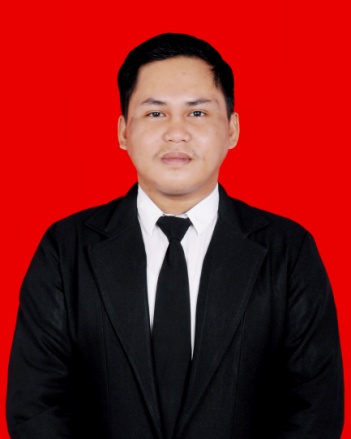 Pada tahun 2003 melanjutkan pendidikan di SMP Negeri 2 Sinjai dan tamat pada tahun 2006. Kemudian melanjutkan pendidikan pada Sekolah Menengah Atas (SMA) di SMK Negeri 1 Sinjai dan tamat pada tahun 2009. Pada tahun 2010, penulis melanjutkan pendidikan di Universitas Negeri Makassar (UNM), Fakultas Ilmu Pendidikan (FIP), Program Studi Pendidikan Luar Sekolah (PLS) S-1. 